Your details will be managed by Theatre Hullabaloo who will use this information for Play on Prescription programme management purposes only and evaluation purposes (data will be anonymised and stored securely). For the purposes of evaluating the project, anonymised data will also be shared with York St John University. No records will be kept once the programme has concluded. If you would like more information regarding this, please email us at info@theatrehullabaloo.org.ukOur sessions run on a Friday for 5 weeks (Friday 29th of April, 6th, 13th, 20th and 27th of May). All sessions are free and include refreshments.This project is funded by the NHS and a reporting requirement is that we record details of GP registrations. This data will be kept anonymously.Please return your form to info@theatrehullabaloo.org.uk or hand it to a Hullabaloo Host. If you would rather talk to someone who can help with completing the form, please either pop into The Hullabaloo or call our office on 01325 405680.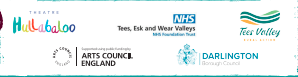 Play on Prescription at The Hullabaloo is a new programme funded by the NHS that aims to improve parental confidence in play, communication with baby and reading and signing with baby; all of which contribute to better mental health outcomes for parents and better developmental outcomes for babies. The programme is for parents / carers of babies under 30 months as we know you have missed out on so much during the pandemic.Please tick the box opposite to consent to the use of your data in this way:Details of parent being referred Details of parent being referred NAME AGE TELEPHONE NUMBEREMAIL ADDRESSGENDER FIRST PART OF POSTCODE Details of child / childrenDetails of child / childrenCHILD’S DATE OF BIRTHCHILD’S GENDER Please indicate which session you would like to attend by ticking one of the following. Please indicate which session you would like to attend by ticking one of the following. Creative Play Drop-InFriday: 9.30am – 10.30amDrop in for a cuppa, a chance to go into our creative play space and an opportunity to meet other parents / carers and their babies in a relaxed setting.Sing & PlayFriday: 11.15am – 12.15pmJoin Emma for a 30 minute session of songs and play for your baby and then stay on for a cuppa and a chance to chat to other parents/carers.Sing & PlayFriday: 1pm – 2pmJoin Emma for a 30 minute session of songs and play for your baby and then stay on for a cuppa and a chance to chat to other parents/carers.Hullabaloo Baby Play PackWe have a limited number of Baby Play Packs available for free to families participating in the programme.Inclusion Criteria (PLEASE TICK)(THE PERSON BEING REFERRED MUST MEET EACH OF THE BELOW CRITERIA TO BE ELIGIBLE TO JOIN THE PROGRAMME)Inclusion Criteria (PLEASE TICK)(THE PERSON BEING REFERRED MUST MEET EACH OF THE BELOW CRITERIA TO BE ELIGIBLE TO JOIN THE PROGRAMME)I LIVE IN DARLINGTONI HAVE A CHILD/CHILDREN AGED 30 MONTHS OR YOUNGER  I FEEL THAT I WOULD BENEFIT IN TERMS OF MOOD AND PARENTAL CONFIDENCE BY ATTENDING THE PLAY ON PRESCRIPTION PROGRAMME AT THE HULLABALOO GP Details GP Details NAME OF GPADDRESS TELEPHONE NUMBER OF GP